An Annotated Map to Show Some of the Countries and Territories within the British Empire.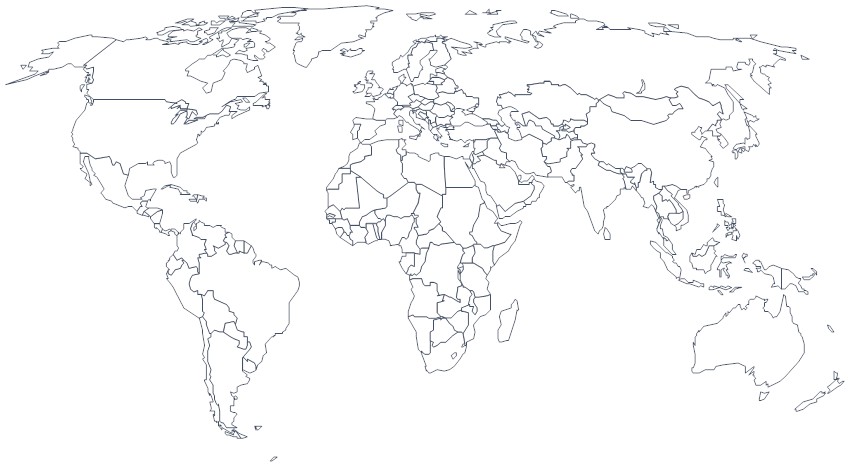 